行政监督检查流程图（金融类）（泉鲤审改办〔2015〕3号公布权利清单行政监督检查3-11项目）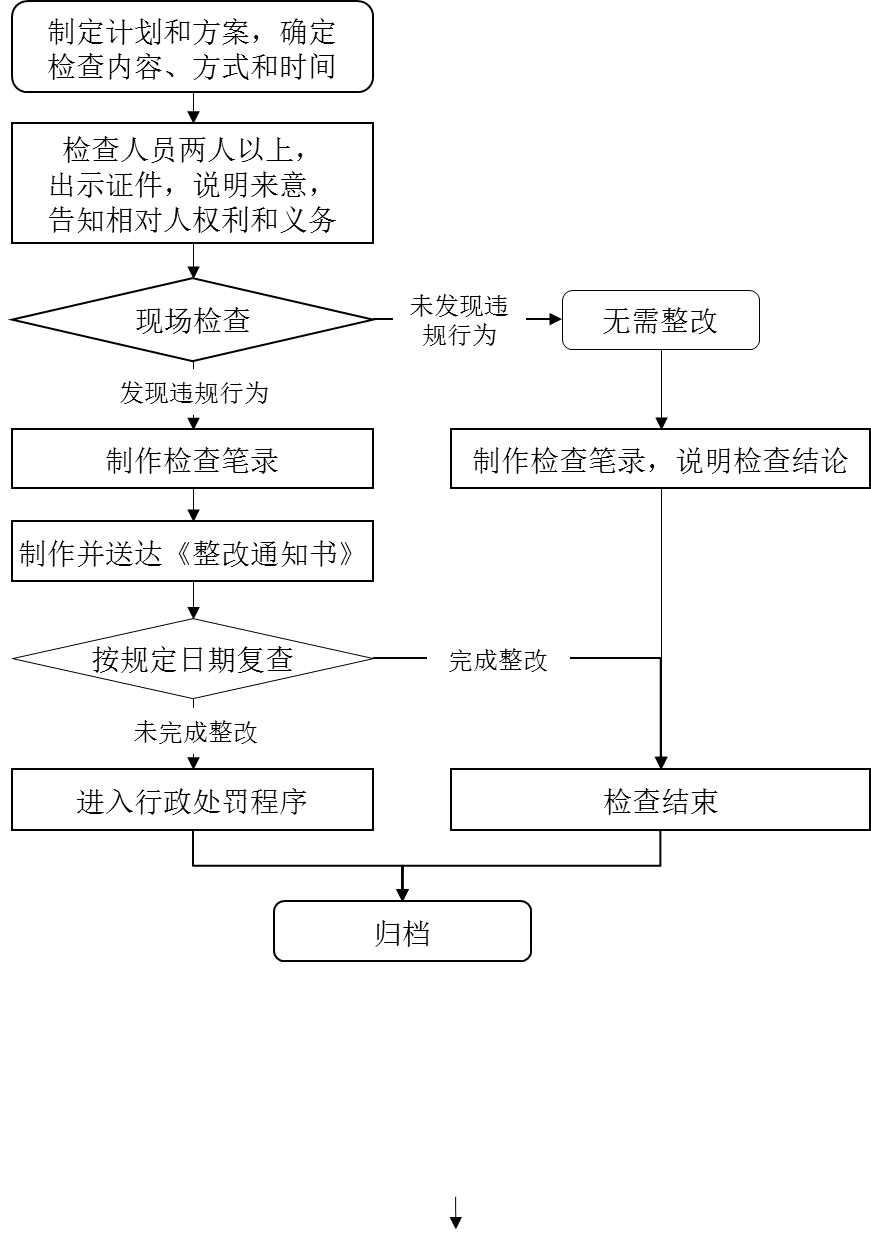 